1.0	IntroductionBackgroundThe Town of Germantown has received a matching grant from the New York State Department of State (NYSDOS) to develop a Local Waterfront Revitalization Study. The purpose of the Study is to improve public access and recreational use of the Hudson River and Roeliff Jansen Kill while protecting and preserving natural resources. The Study’s long range goals are to foster waterfront revitalization, sustainability and economic investment within the Town. The Study will assess existing waterfront access and recreational resources, identify issues and opportunities, develop conceptual plans for improvement projects and actions, and make recommendations for their implementation.The Local Waterfront Revitalization Study will guide future development along the Hudson River and Roeliff Jansen Kill waterfronts and adjacent areas in the Town of Germantown. In addition, the Study will help advance future improvement projects by making the Town eligible to apply for implementation funding through the Consolidated Funding Application and other applicable grants and loans.Project TeamThe Town of Germantown has established a Project Advisory Committee (PAC) to guide the Study and has selected Delaware Engineering, D.P.C. to facilitate its development. The PAC is comprised of key individuals representing local community organizations who are invested in the Town’s waterfront and future. Note that the Town is also concurrently updating their Comprehensive Plan, therefore the PAC will coordinate with the Comprehensive Plan Committee to ensure that both plans are developed with consistent visions and goals. Project Advisory Committee2.0	Waterfront Revitalization Study AreaThe Project Team has defined the Waterfront Revitalization Study Area, which is based on the NYS Coastal Area Boundary. The Study Area includes the area between the center of the Hudson River and State Route 9G, the Roeliff Jansen Kill along the northeastern Town border, all four municipal parks (Cheviot, Lasher, Palatine and Roe-Jan), and two Town-owned underwater parcels. It incorporates the Town’s Waterfront Scenic Overlay District as well as portions of two NYS Scenic Areas of Statewide Significance: the Catskill-Olana District and the Estates District. Waterfront Revitalization Study Area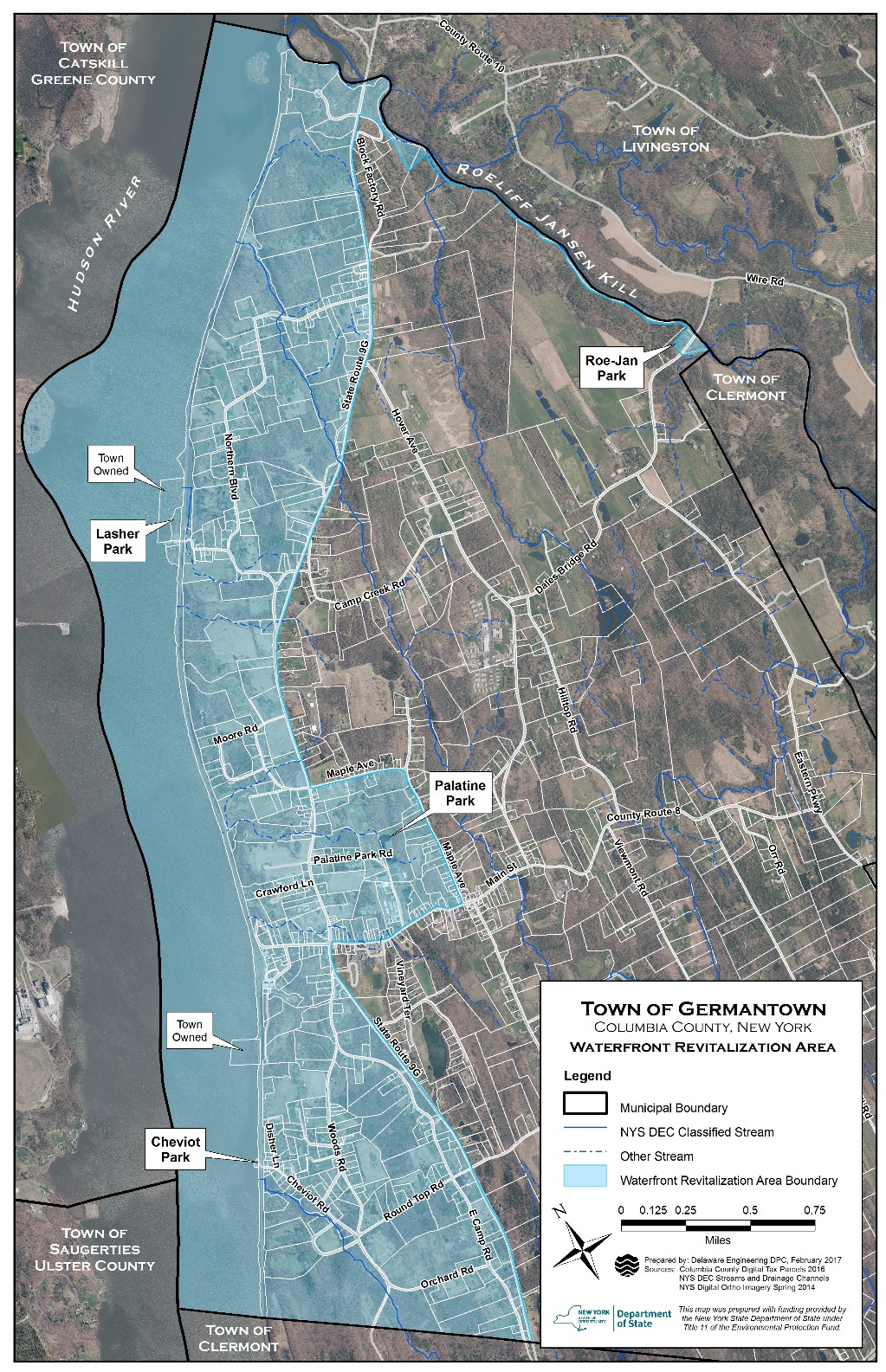 3.0	Community ParticipationPublic involvement and participation will be critical in developing the Local Waterfront Revitalization Study. The Community Outreach Plan is intended to describe the methods by which the public and key stakeholders will be informed of and engaged in the Study. Interested residents, property owners, public officials and agencies and other stakeholders will be encouraged to identify priority issues and areas of concern and help shape the recommendations and future actions.A variety of community outreach and engagement activities will be used to inform the public and gather input to guide the Study including:Key Stakeholder OutreachProject Advisory Committee MeetingsCommunity Visioning WorkshopsDigital OutreachCommunity Handouts3.1	Key Stakeholder OutreachThe PAC has identified a preliminary list of public and private agencies and interest groups who will be contacted directly and encouraged to participate in the planning process. The purpose of engaging these groups is to ensure that there is a broad understanding and awareness of the waterfront revitalization study, identify common goals and priorities and solicit diverse input from all interested parties.  Town of Germantown Boards & Committees: Planning Board, ZBA, Comprehensive Plan,Parks and Recreation, Business and Economic Development, Community, Arts and TourismTown of Germantown Departments:	 Police, History, Highway, Maintenance NYSDEC – Hudson River Estuary ProgramNYSDOS – Office of Planning and DevelopmentNYSDOT – Region 8 Planning & Program Mgmt.Town of LivingstonTown of ClermontCity of HudsonVillage of TivoliVillage of CatskillTown of CatskillColumbia Co. Planning/Ec. Development Dept.Columbia Co. Tourism DepartmentColumbia Co. Soil & Water Conservation DistrictCornell Cooperative ExtensionHudson River Valley GreenwayHudson River Watertrail AssociationHudson Sloop ClubRoe-Jan Creek Boat ClubGermantown Sportsmen’s AssociationBoy ScoutsGirl ScoutsRoe Jan NavigatorsFriends of ClermontScenic HudsonColumbia Land ConservancyRiverkeeperRoe-Jan Watershed CommunityTrout UnlimitedCary Institute of Ecosystem StudiesSaw Kill Watershed CommunityGermantown Lions ClubGermantown Garden ClubGermantown LibraryGermantown Central School DistrictColumbia-Greene Community CollegeBard CollegeBard Water LabCSXAmtrak3.2	Project Advisory Committee MeetingsThe Project Advisory Committee is the primary group guiding the preparation of the Study. All PAC meetings are open to the public and the date, time and location will be posted on the calendar on the Town website. The regular monthly PAC meetings are tentatively scheduled to occur on the 4th Tuesday of the month at Town Hall, however meeting dates may need to be adjusted at times. A draft project schedule is included in Section 5 of this plan.The Committee Chairperson, PAC members, and other attendees will strive to employ orderly procedures when conducting and participating in meetings. An agenda will be prepared and distributed prior to each meeting when necessary. Meeting notes will be taken and distributed to members via email. The PAC has also set up a FTP site to share information and serve as a central data repository. All materials discussed at the meetings will be posted on the FTP site for further review and reference by committee members.3.3	Community Visioning WorkshopsThree community visioning workshops will be held at key milestones in the Waterfront Revitalization Study process in order to inform and gather input from the public and other stakeholders. Each meeting will be publicized on the Town’s website and Facebook page, through notices in The Columbia Paper, by flyers at community gathering places and events, and through direct emails as appropriate. A written summary of each community workshop will be prepared and posted on the Town website.It is anticipated that the Project Team will begin each workshop with a formal presentation followed by a question and answer period and small group break-out sessions. Project Team members will be available in each small group to facilitate the discussion and record public sentiment. Presentation Materials and Boards will be set up to make it easy for attendees to record their opinions on particular issues. First Workshop: Inventory, Issues/Opportunities and VisionAt the first community visioning workshop the Project Team will present the Inventory and Analysis of existing conditions in the Study Area, the preliminary issues and opportunities identified, and will solicit public input. Workshop activities will be designed to help participants reveal how they use and value their waterfront resources, and the varied relationships between the waterfront and the municipality. Participants will be encouraged to identify important issues and opportunities, discuss what they would like to change if they could, and articulate a vision for the future.The Project Team will prepare an Initial Issues, Opportunities, and Vision Report, which is based upon the Inventory and Analysis, public input received at the first community visioning workshop and other considerations such as NYSDOS waterfront revitalization policies. The Report shall describe key waterfront issues, articulate a future vision for the community’s waterfront and identify short and long term projects. Second Workshop: Exploring AlternativesThe Project Team will present a summary and analysis of the Initial Issues, Opportunities and Vision Report at the second public community workshop. Through facilitated discussions and activities, the participants will review and edit/revise this report. Case studies and information obtained about waterfront development efforts in other communities will be shared, after which participants will explore alternative expressions of their vision as appropriate, consider alternative future choices, and begin to identify actions and means to implement the vision.The Project Team will prepare a Draft Report outlining Issues, Opportunities, Vision, and Strategies which reflects the ideas and views expressed at the second public workshop. The document shall include a revised vision statement if necessary, illustrate community expressions of the vision, and provide a preliminary list of specific actions and strategies to address the identified issues and achieve the vision.  The Draft Report will also describe long term waterfront uses and short term projects and actions needed to revitalize the local waterfront and manage waterfront resources, and may include an initial market analysis to test the feasibility of the expressed vision, if appropriate.  Third Workshop: Implementing the VisionThe Project Team shall conduct a final community visioning workshop to present the Draft Issues, Opportunities, Vision, and Strategies Report and solicit public input on its completeness and accuracy.  In addition, the participants will discuss and identify short- and long-term priorities, as well as strategies for continuing public participation in the implementation process. The purpose of the workshop is to foster an appreciation for the waterfront as a community asset and celebrate the work accomplished by the community through the visioning workshops. There will also be opportunity to discuss next steps and case studies of other community waterfront development efforts.3.4	Digital OutreachThe Project Team will utilize the Town’s website, Facebook page and email lists to share project information with the public and notify them of opportunities to participate in the waterfront revitalization planning process. Materials available on the website will include meeting and workshop notices and community visioning workshop summaries. Materials posted may also include copies of presentation materials and maps, and surveys to gather further public input. 3.5	Community HandoutsThe Project Team will also prepare flyers giving an overview of the waterfront revitalization project and advertising the community workshops. The flyers may be posted at gathering places such as Town Hall, the Kellner Community Activities Center and the Germantown Library, and distributed at events such as community stakeholder meetings, the River Sweep shoreline cleanup day and Town-Wide Yard sale.4.0	Key Project ContactsJoel CraigTown of Germantown Supervisor50 Palatine Park RoadGermantown, NY 12526	518-537-6687jcraig@valstar.netLisa VasilakosCoastal Resources SpecialistNYS DOS Office of Planning and Development99 Washington Avenue, Suite 1010Albany NY 12231518-486-3434lisa.vasilakos@dos.ny.govJen Crawford, EIT, BSIProject Advisory Committee Chair50 Palatine Park RoadGermantown, NY 12526	gonecrawfishin@gmail.comLindsay Ostrander and Kathleen TataraProject ConsultantsDelaware Engineering, DPC28 Madison Avenue ExtensionAlbany, NY 12203518-452-1290lostrander@delawareengineering.comktatara@delawareengineering.com5.0	Draft Project ScheduleThe Project Team has prepared a draft schedule for the waterfront revitalization study, however the schedule may be revised as the project moves forward.Town of GermantownLocal Waterfront Revitalization StudyDraft Project ScheduleNameAffiliation, Roles and ResponsibilitiesJen Crawford, EIT, BSIProject Advisory Committee Chair, Treasurer of Roe-Jan Creek Boat ClubStaff Engineer at Crawford & Associates Engineering & Land Surveying, PC Christina BohnsackMember of Roe-Jan Creek Boat Club, Board of Directors of GTel TeleconnectionsKaare ChristianProducer at Living in Digital Times, Founder of the Roe Jan Watershed OrganizationWilliam FosterSenior Investigator Columbia County Sheriff’s Office, Avid BoaterRobert NedwickPresident of Southern Columbia Little League, Treasurer of Southern Columbia Soccer LeagueMartin OveringtonAnnual River Sweep Organizer w/wife Kathy, Boy Scout Leader Troop 122, Germantown Library: Makerspace and Buildings/Grounds Committees, Germantown Park Program, Lead Researcher Specialist at RPI Lighting Research CenterWilliam ShannonEditor of HudsonRiverZeitgeist.com, member of Roe-Jan Creek Boat Club and Germantown Sportsmen’s AssociationDonald WestmoreSecretary of The Friends of Clermont, President of Germantown Neighbors Association, Former Town of Germantown CouncilmanPhil WilliamsMember of Roe-Jan Creek Boat Club and Germantown Sportsmen’s Association, Former Town of Livingston SupervisorWork PlanTaskProject ComponentsRolesAnticipatedCompletionDate6Second Project Meeting w/DOS. Review project requirements, identify roles and responsibilities, identify information needs and next steps. DE & PACTBD8Prepare Community Outreach Plan. Identify key individuals and organizations, visioning process, roles/responsibilities, proposed schedule for public meetings.DE & PAC2/20179Review existing planning documents. Consult with community/waterfront leaders and neighbors. Prepare findings report assessing documents, issues/opportunities.PAC3/201710Prepare Inventory and Analysis. Prepare maps and materials for first community visioning workshop. Design workshop activities.DE & PAC 3/201711First Community Visioning Workshop: Inventory, Issues/Opportunities & VisionDE & PAC 4/201712Prepare Initial Issues, Opportunities and Vision ReportDE5/201713Prepare Alternative Case studies from other communities and prepare materials for second public workshop.DE & PAC 6/201714Second Community Workshop: Explore AlternativesDE & PAC7/201715Prepare Draft Issues, Opportunities, Vision and Strategies ReportDE8/201716Third Community Workshop: Implementing the VisionDE & PAC10/201717Final Issues Opportunities, Vision and Strategies ReportDE11/201719Project Status ReportDE11/201720Final Project Summary Report and Measurable Results FormDE12/2017